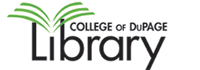 Nursing Pre-Entrance Examination Review MaterialsThe College of DuPage ADN Nursing Program requires prospective students to complete a standardized entrance exam called the HESI Admission Assessment Exam. The C.O.D. Library contains a variety of print resources that assist with examination preparation. The Library’s College and Career Information Center (CCIC) staff assist in locating the most recent editions of the following resources as well as suggest additional exam prep materials. 1.)  Copies of the latest “Official” Study Guide for the ADN program is available at the Circulation Desk under Nursing Course Reserves:HESI Admission Assessment Exam R838.5 .H472.) Nursing pre-entrance exams test the same content: math, science, and verbal skills. In addition to the “official” entrance study guides, these more generic nursing exam prep books may be useful:Nursing entrance exam books can be found in the CCIC collection, in the RT 79 call number areaNursing School Entrance Exam study materials in the COD Library catalog. 3.)  ACT and SAT preparation resources may also be beneficial because they focus on English, verbal, reading, math and science components. Check with the CCIC staff or the Library catalog for the most recent editions of these SAT or ACT review titles:ACT study materials in the COD Library’s CCICSAT study materials in the COD Library’s CCIC 